Girlguiding Gloucestershire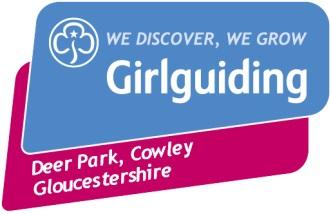 Deer Park, Cowley			Training and Activity Centre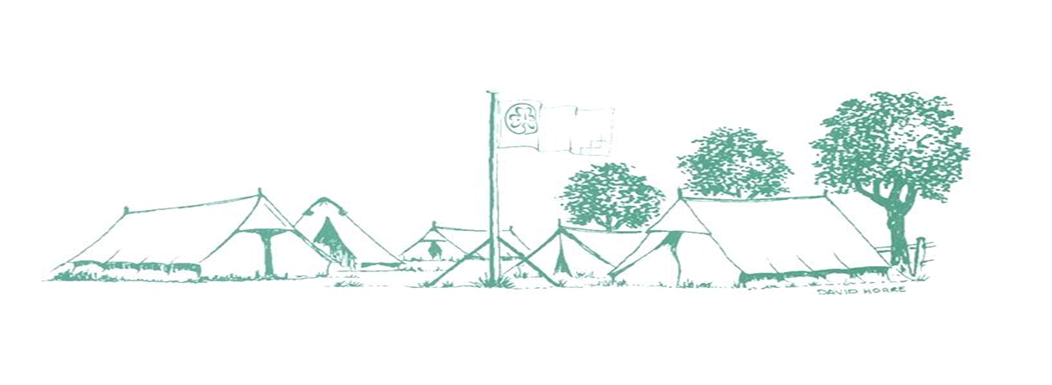 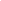 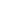 Booking Form for Unit Visits 2021By completing this booking form and returning it with your payment, you are agreeing to the Terms & Conditions for Unit Visits 2021. Main ContactRole:AddressPostcodeTel No.Email addressUnitDivisionCountyDetails of your visitDetails of your visitDetails of your visitDetails of your visitDateArrival TimeDeparture TimeNumbersNumbersNumbersNumbersLeadersOther AdultsRainbowsBrowniesGuidesRangers/YLOther ChildrenActivities bookedI have read and understood the Booking Terms & Conditions for Unit ‘Bubble’ Visits 2021, which includes how my personal information may be used, and by signing this form agree to them.I have read and understood the Booking Terms & Conditions for Unit ‘Bubble’ Visits 2021, which includes how my personal information may be used, and by signing this form agree to them.SignedDated